Lauric brousseauGiotto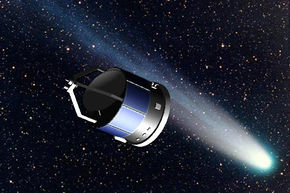 Nom au complet : Giotto di BondonneNationalité : italienPériode de temps : 1266 mort 8 janvier 1337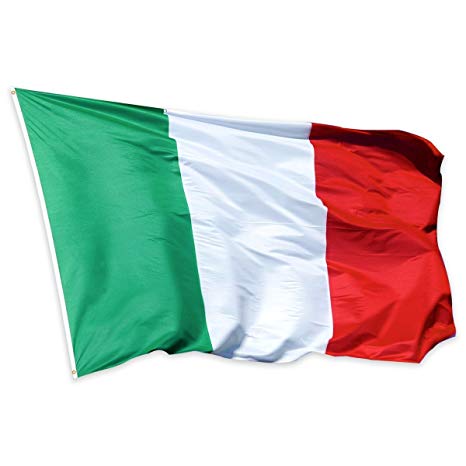 En son honneur : sonde spatialeBut : ESA                  étoile comèteQuand : 1986                           Halley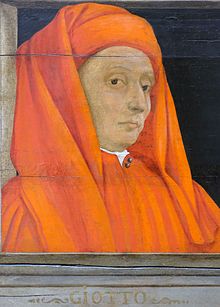 